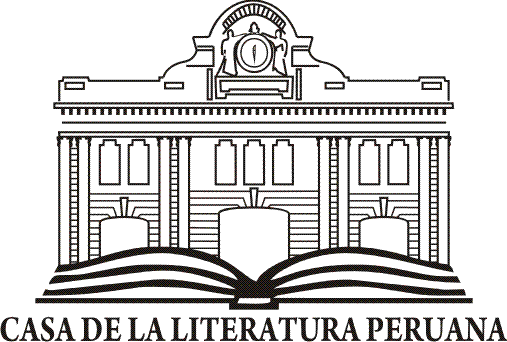 FORMULARIO DE RESERVAS DE VISITAS GUIADAS PARAINSTITUCIONES EDUCATIVASFORMULARIO DE RESERVAS DE VISITAS GUIADAS PARAINSTITUCIONES EDUCATIVASInstitución educativaNúmero de estudiantes que participarán (máximo 60)Grado (s) y Nivel escolar(especificar cantidad de alumnos por grado)Nombres y apellidos de los docentes responsable del grupo (1 docente por cada grupo de 20 alumnos)DNI del docente responsable del grupoTeléfono de contacto del docente responsable del grupo (que asistirá a la visita)Teléfono de contacto de la I.E.E-mail del responsable del grupo (que asistirá a la visita)E-mail de la institución educativaDistrito donde se ubica la instituciónIndique fecha y horario de la visita
(martes a domingo de 10:10 a.m. a 4 p.m.)Marque con una X solo una de las actividades por grupo que nos visita.Exposición permanente Intensidad y altura de la literatura peruana.El guiado consta de un tema por grupo(20 por cada uno), seleccionar una:1 Voces tejidas (   )2 Desencuentros, el deseo de la voz (   )3 Urdimbres y sutilezas (   )4 Toda ciudad es un destino (   )5 El poema es mi cuerpo (   )6 Revelación del mundo (  )Dirigida a estudiantes de inicial(desde 5 años), primaria y secundariaHorario: Martes a domingo de 10:10 a.m. a 4 p.m. Duración: 1 horaNúmero máximo de estudiantes: 60 (divididos en grupos de 20)Marque con una X solo una de las actividades por grupo que nos visita.Exposición temporal La página blanca entre el signo y el latido. La edición del libro literario (1920-1970)Dirigida a estudiantes de primaria y secundariaHorario: Martes a domingo de 10:10 a.m. a 4 p.m. Duración: 1 horaNúmero máximo de estudiantes: 20Marque con una X solo una de las actividades por grupo que nos visita.Presentación del proyecto de profesores amigos del Colegio La Salle Declamación coral de Cuentos en verso para niños perversos de Roal DahlDía: 15 noviembre Hora. 11 am A cargo: Colegio La SalleMarque con una X solo una de las actividades por grupo que nos visita.Función de teatro para escolares Lugar: auditorio Día: 09, 16 y 23 de octubre Hora: 11 am Obra: vuela A cargo: grupo teatral cuatrotablasMarque con una X solo una de las actividades por grupo que nos visita.Exposición temporal Presentimiento de la luz. Vida y obra de Blanca VarelaDirigida a estudiantes de 5to de primaria y secundariaHorario: Martes a domingo de 10:10 a.m. a 4 p.m. Duración: 1 horaNúmero máximo de estudiantes: 20Marque con una X solo una de las actividades por grupo que nos visita.Experiencia literaria en la Sala de Literatura Infantil Cota Carvallo. Dirigida a niños de inicial (desde 3 años) y primaria. Horario: Martes a viernes de 10:10 a.m. a 4 p.m. Duración: 40 minutos Número máximo de estudiantes: 25